 Załącznik nr 3 – Formularz szacowania zamówienia 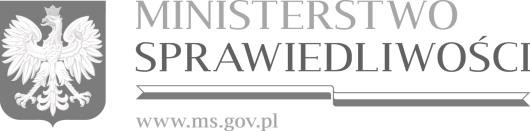 FORMULARZ SZACOWANIA WARTOŚCI ZAMÓWIENIA na realizację zamówienia: Zakupu rozwiązania informatycznego do rejestracji i monitorowania sesji zdalnych. DANE DOTYCZĄCE OFERENTA: DANE DOTYCZĄCE OFEROWANEGO ROZWIAZANIA*Prosimy o krótki opis proponowanego rozwiązania jednoznacznie identyfikującego proponowane rozwiązanie (producent, nazwa, wersje, itp.)CAŁKOWITA SZACOWANA WARTOŚĆ ZAMÓWIENIA:         	                                         	 	 	_________________________         	 	 	 	   	 	     	  Podpis osoby upoważnionej Nazwa podmiotu Adres siedziby Numer NIP Numer REGON Telefon kontaktowy Adres e-mail Nazwa producenta/ nazwa Systemu*………………………………. zł. brutto Słownie: …………………………………………………………………………………. ………………………………. zł. netto Słownie: …………………………………………………………………………………. 